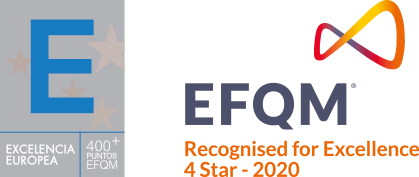 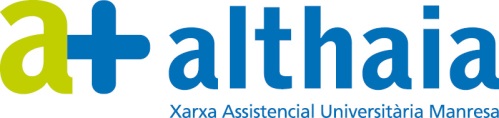 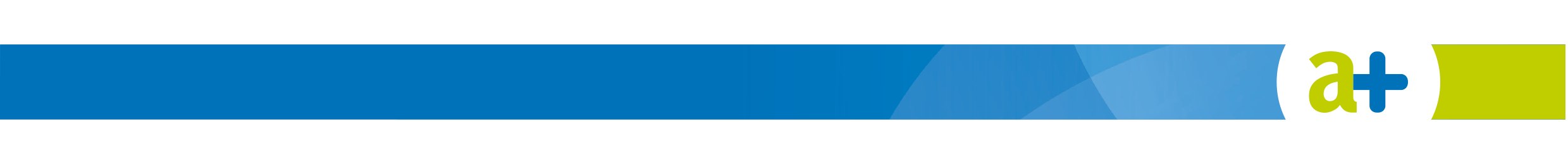 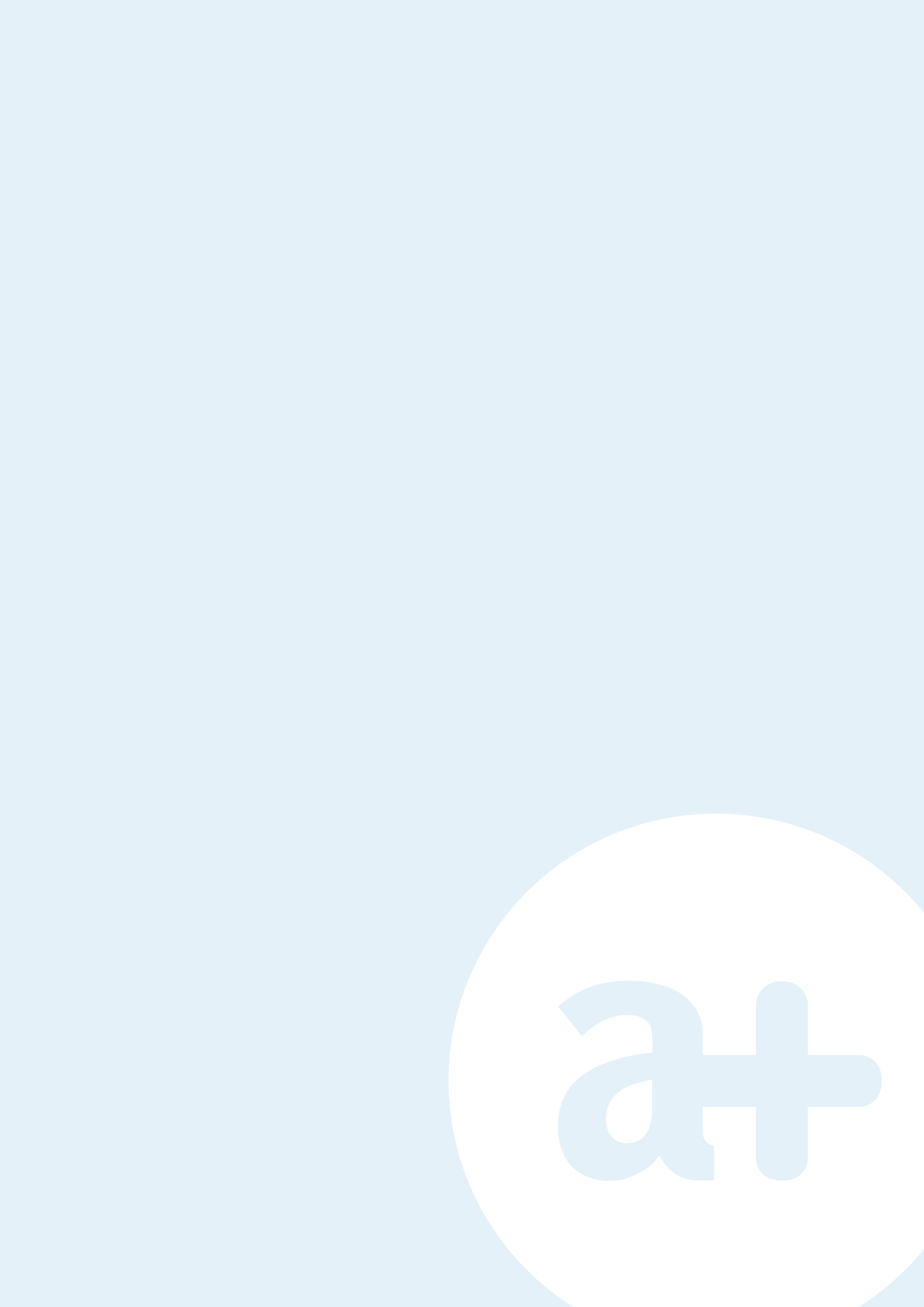 ÍndexPàg.1. Aliances estratègiques	3	    Aliances assistencials	3	    Aliances amb el món acadèmic	4	    Cooperació internacional	52. Convenis de col·laboració	6	    Col·laboracions assistencials	6	    Col·laboracions amb el món acadèmic	8Aliances estratègiquesLes aliances vigents en l’actualitat són les següents:Aliances assistencialsCENTRE SANITARI DEL SOLSONÈS Data inici col·laboració 19.04.2007Aliança centrada en col·laborar amb els serveis mèdics propis del Centre Sanitari del Solsonès, a fi i efecte de prestar tota l’ajuda professional requerida a través de metges especialistes de la Fundació ALTHAIA que s’hi desplacen per prestar serveis mèdics.Les especialitats mèdiques que la Fundació ALTHAI cobreix a Solsona ateses són les de traumatologia, otorinolaringologia, cirurgia general, cardiologia, ginecologia, pneumologia, neurologia, oftalmologia, pediatria, digestologia,  radiodiagnòstic, endocrinologia i dermatologia.SANT ANDREU SALUT FUNDACIÓData inici col·laboració 07.02.2008Aliança centrada en col·laborar en matèria de rehabilitació, geriatria, farmàcia, així com per cercar vies de treball conjunt en l’àmbit assistencial, de formació, docència i recerca.FUNDACIÓ DE GESTIÓ SANITÀRIA DE L’HOSPITAL DE LA SANTA CREU I SANT PAUData inici col·laboració 02.03.2009Aliança centrada en l’àmbit d’atenció cardiològica terciària integral, que inclou la formació de professionals.CONSORCI SANITARI DE TERRASSAData inici col·laboració 08.04.14Aliança centrada en l’establiment de principis que han d’informar en el futur l’adopció d’estratègies relatives a la cooperació i prestació conjunta en determinats àmbits d’assistència sanitària i hospitalària.Data inici col·laboració 22.12.15Aliança centrada en la integració de l’estructura tecnològica i futura de la Fundació Althaia en el projecte del servei multicèntric de Radioteràpia del Vallès Occidental, d’acord amb les directrius del Pla d’Atenció Oncològica de Catalunya.AGRUPACIÓ EUROPEA DE COOPERACIÓ TERRITORIAL – HOSPITAL DE CERDANYAData inici col·laboració 18.06.2014Aliança centrada en col·laborar amb els serveis mèdics propis de l’Hospital de la Cerdanya, a fi i efecte de prestar tota l’ajuda professional requerida a través de metges especialistes de la Fundació ALTHAIA que s’hi desplacen per prestar serveis mèdics.Les especialitats mèdiques ateses des de Puigcerdà són les de nefrologia, salut mental, oncologia, endocrinologia, hematologia, hemoteràpia, anatomia patològica, oftalmologia, urologia i cribratge de mama.BANC DE SANG I TEIXITS – HOSPITAL CLÍNIC DE BARCELONAData inici col·laboració 01.01.2015Aliança centrada en la promoció de la donació de teixits.INSTITUT CATALÀ DE LA SALUT (ICS) – Gerència Territorial de la Catalunya CentralData inici col·laboració 25.11.2019Aliança centrada en millorar l’eficiència i la sostenibilitat en la prestació de serveis de tipus assistencial, recerca i innovació, i docència.PARC SANITARI PERE VIRGILIData inici col·laboració 31.05.2017Aliança centrada en impulsar la creació d’un pol d’innovació en serveis integrats per a persones grans a Manresa.Sant Bernabé?Aliances amb el món acadèmic i científicFUNDACIÓ UNIVERSITÀRIA DEL BAGESData inici col·laboració 18.10.2005Aliança centrada en potenciar el camps de la docència i la formació a nivell sanitari, així com la prestació de determinats serveis auxiliars i complementaris als primers, centrant la docència en la col·laboració que nombrosos professionals de la Fundació ALTHAIA imparteixen a través els diferents cursos que ofereix la FUB en ciències de la salut, i la formació en les nombroses pràctiques que alumnes de la FUB realitzen a diari a les nostres instal·lacions.FUNDACIÓ UNIVERSITÀRIA BALMES, FUNDACIÓ UNIVERSITÀRIA DEL BAGES, FUNDACIÓ D’ESTUDIS SUPERIORS EN CIÈNCIES DE LA SALUT (conjuntament UVIC-UCC)Data inici col·laboració 20.12.2018Aliança per l’establiment d’Althaia com a hospital universitari de la UVIC-UCC en l’àmbit de la medicina i ciències de la salut.FUNDACIÓ UNIVERSITÀRIA BALMES, FUNDACIÓ D’ESTUDIS SUPERIORS EN CIÈNCIES DE LA SALUT (conjuntament UVIC-UCC)Data inici col·laboració 15.03.2019Desenvolupament de la Càtedra de Salut Mental de la UVIC-UCC, liderada conjuntament amb Althaia.INSTITUT DE RECERCA I INNOVACIÓ EN CIÈNCIES DE LA SALUT A LA CATALUNYA CENTRALData inici col·laboració 16.01.2023Aliança per tal que l’institut de recerca desenvolupi les activitats de gestió de recerca i innovació en ciències de la vida i de la salut delegades per les seves institucions fundadores, entre elles Althaia.Cooperació internacionalHÔPITAL SAINT JEAN DE DIEU DE THIÈS (SENEGAL)Data inici col·laboració 16.01.2015Aliança centrada principalment en la col·laboració en assessorament mèdic, tècnic, formatiu i científic entre ambdues parts.Convenis de col·laboracióEls convenis de col·laboració vigents en l’actualitat són els següents:Col·laboracions assistencialsFUNDACIÓ ASSISTENCIAL MÚTUA DE TERRASSAData inici col·laboració 09.01.2006Conveni marc per col·laborar en diferenta àrees d’àmbit assistencialFUNDACIÓ AMPANSData inici col·laboració 23.11.09Conveni a l’empara del qual la Fundació ALTHAIA desplaça metges especialistes en neurologia,  psiquiatria i rehabilitació a les instal·lacions de la Fundació AMPANS a Sta. Maria de Comabella per a prestar serveis mèdics de les respectives especialitats.Tanmateix, aquest conveni fa possible que personal amb discapacitat intel·lectual i/o física vinculada a la Fundació AMPANS exploti el quiosc de diaris, revistes i articles de regal existent a l’Hospital de Sant Joan de Déu, i realitzi els treballs de manteniment dels jardins i zones verdes que disposa la Fundació ALTHAIA.REAL FEDERACIÓN ESPAÑOLA DE NATACIÓNData inici col·laboració 23.07.10Conveni a l’empara del qual la Fundació ALTHAIA posa a disposició de la RFEN un metge que assisteix presencialment als membres de les seleccions absolutes (masculina i femenina) de waterpolo en totes les competicions nacionals i internacionals, així com també els serveis de fisioteràpia, i les instal·lacions d’aquella per practicar revisions mèdiques.MUTUAM, MÚTUA DE PREVISIÓ SOCIALData inici col·laboració 01.10.12Conveni a l’empara del qual la Fundació ALTHAIA desplaça un metge especialista en medicina familiar a un centre de Mutuam a Manresa per prestar serveis mèdics d’aquesta especialitat.AMALGAMA-7, SLData inici col·laboració 19.06.13Conveni a l’empara del qual la Fundació ALTHAIA desplaça un metge especialista en psiquiatria a la residència que aquesta entitat gestiona a Olvan per a prestar serveis mèdics d’aquesta especialitat.FEDERACIÓ CATALANA DE FUTBOLData inici col·laboració 01.07.13Conveni per facilitar a les entitats i esportistes federats els paràmetres i eines necessàries per poder sotmetre’s i practicar revisions mèdiques.ASSOCIACIÓ PALLAPUPAS, PALLASSOS D’HOSPITAL Data inici col·laboració 05.05.2014Conveni per col·laborar en ajudar als infants malalts (i també a familiars i a professionals sanitaris) per tal de minimitzar els efectes produïts per l’entorn diferent al familiar.BÀSQUET MANRESA, SADData inici col·laboració 23.12.2015Conveni a l’empara del qual la Fundació ALTHAIA presta serveis mèdics relacionats amb el seguiment i control de lesions esportives, sessions de rehabilitació i urgències mèdico-esportives als jugadors del primer equip de bàsquet del CLUB, que juga a l’ACB.TRANSPORT SANITARI DE CATALUNYAData inici col·laboració 18.03.2016Conveni a l’empara del qual es regula la cessió d’uns espais del Centre Hospitalari per tal de disposar una base d’ambulàncies del SEMSISTEMA D’EMERGÈNCIES MÈDIQUES, SA  Data inici col·laboració 01.07.2017Conveni per regular la prestació de serveis assistencials d’emergència.ASSOCIACIÓ ESPANYOLA CONTRA EL CÀNCERData inici col·laboració 13.11.2017Conveni per oferir atenció psicooncològica als pacients d’oncologia d’Althaia i els seus familiars.ORDE HOSPITALARI DE SANT JOAN DE DÉU – Província d’Aragó Sant RafaelData inici col·laboració 01.07.2019Conveni marc de col·laboració per canalitzar les diferents activitats entre ambdues entitats, relacionades amb la cessió d’espais, l’eix de solidaritat i la convivència.FUNDACIÓ PRIVADA NOUS CIMSData inici col·laboració 01. 09. 2019Conveni de col·laboració per a la realització de tallers de teràpia artística per a pacients de perfil oncològic.FISIOTERAPIA, SA (Corporació Fisiogestión)Data inici col·laboració 03.12.2020Conveni per regular la coordinació entre Althaia i Corporació Fisiogestión per a implementar el programa de model integral HaDI (Hospitalització a Domicili Integral)CONSORCI HOSPITALARI DE VICData inici col·laboració 28.07.2021Conveni a l’empara del qual Althaia desplaça un professional sanitari en cirurgia oncoreparadora de mama per prestar serveis en aquesta especialitat.AJUNTAMENT DE MANRESAHi ha diferents convenis establerts per col·laborar en diversos àmbits de caire assistencial.FUNDACIÓ RICARDO FISAS NATURA BISSÉData inici col·laboració 20. 06. 2014Conveni per oferir tractaments d’estètica i d’autocura a persones relacionades amb malalties oncològiquesCol·laboracions amb el món acadèmic i científicFUNDACIÓ JOVIATData inici col·laboració 18.03.98Conveni a l’empara del qual la Fundació ALTHAIA rep estudiants de l’Escola Joviat, de Manresa, per fer pràctiques a estudiants de formació professional i/o ocupacional.UNIVERSITAT DE BARCELONAData inici col·laboració 25.10.07Conveni a l’empara del qual la Fundació ALTHAIA pot rebre estudiants del CESNID (Centre d’Ensenyament Superior de Nutrició i Dietètica, adscrit a la UB) per fer pràctiques curriculars.XARXA D’HOSPITALS I CENTRES MEDICOSANITARIS DE CATALUNYA DE SUPORT A LA RECERCA, DESENVOLUPAMENT I INNOVACIÓ, I A LA PROTECCIÓ I TRANSFERÈNCIA DELS RESULTATS DERIVATS (XARXA XISCAT)Data inici col·laboració 08.06.2011Creació d’una xarxa d’innovació sanitària amb altres centres de Catalunya.UNIVERSITAT DE LLEIDAData inici col·laboració 07.07.14Conveni de cooperació educativa perquè els estudiants de la Universitat de Lleida puguin realitzar pràctiques acadèmiques a Althaia.UNIVERSITAT POMPEU FABRAData inici col·laboració 12.01.15Conveni de cooperació educativa perquè els estudiants de la universitat puguin realitzar pràctiques acadèmiques a Althaia.UNIVERSITAT DE VIC-UNIVERSITAT CENTRAL DE CATALUNYAData inici col·laboració 06.03.15Conveni de cooperació educativa perquè els estudiants de la universitat puguin realitzar pràctiques acadèmiques a Althaia.UNIVERSITAT DE GIRONAData inici col·laboració 24.02.16Conveni de cooperació educativa perquè els estudiants de la Universitat de Girona puguin realitzar pràctiques acadèmiques a Althaia.UNIVERSITAT POLITÈCNICA DE CATALUNYAData inici col·laboració 16.07.2009Aliança centrada en activitats de formació i investigació científica de desenvolupament tecnològic.Data inici col·laboració 12.07.17Conveni de cooperació educativa perquè els estudiants de la universitat puguin realitzar pràctiques acadèmiques a Althaia.AVINENTData inici col·laboració 11.06.2018Conveni marc de col·laboració en matèria de recerca, innovació i docència. Addenda per formació en impressió 3D.UNIVERSITAT DE VIC-UNIVERSITAT CENTRAL DE CATALUNYA I FUNDACIÓ AMPANSData inici col·laboració 29.04.19Realització de programes en malalties mental i alteracions de conducta en persones amb discapacitat intel·lectual.FUNDACIÓ UNIVERSITÀRIA DEL BAGES I AVINENTData inici col·laboració 03.03.20Docència i recerca en l’àmbit de la medicina personalitzada.FUNDACIÓ UNIVERSITÀRIA BAGESData inici col·laboració 15.07.22 i 15.03.23Addendes al conveni marc de col·laboració per la co-organització dels següents programes de formació contínua: màster en teràpia d’infusió i accessos vasculars; màster en infermeria d’anestèsia, reanimació i terapèutica del dolor; postgrau de salut mental comunitària.UNIVERSITAT CARLEMANYData inici col·laboració 27.01.23Conveni de cooperació educativa perquè els estudiants de la universitat puguin realitzar pràctiques acadèmiques a Althaia.UNIVERSITAT ROVIRA I VIRGILIData inici col·laboració 02.05.23Conveni de cooperació educativa perquè els estudiants de la universitat puguin realitzar pràctiques acadèmiques a Althaia.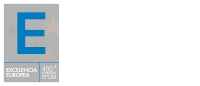 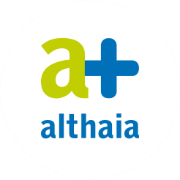 